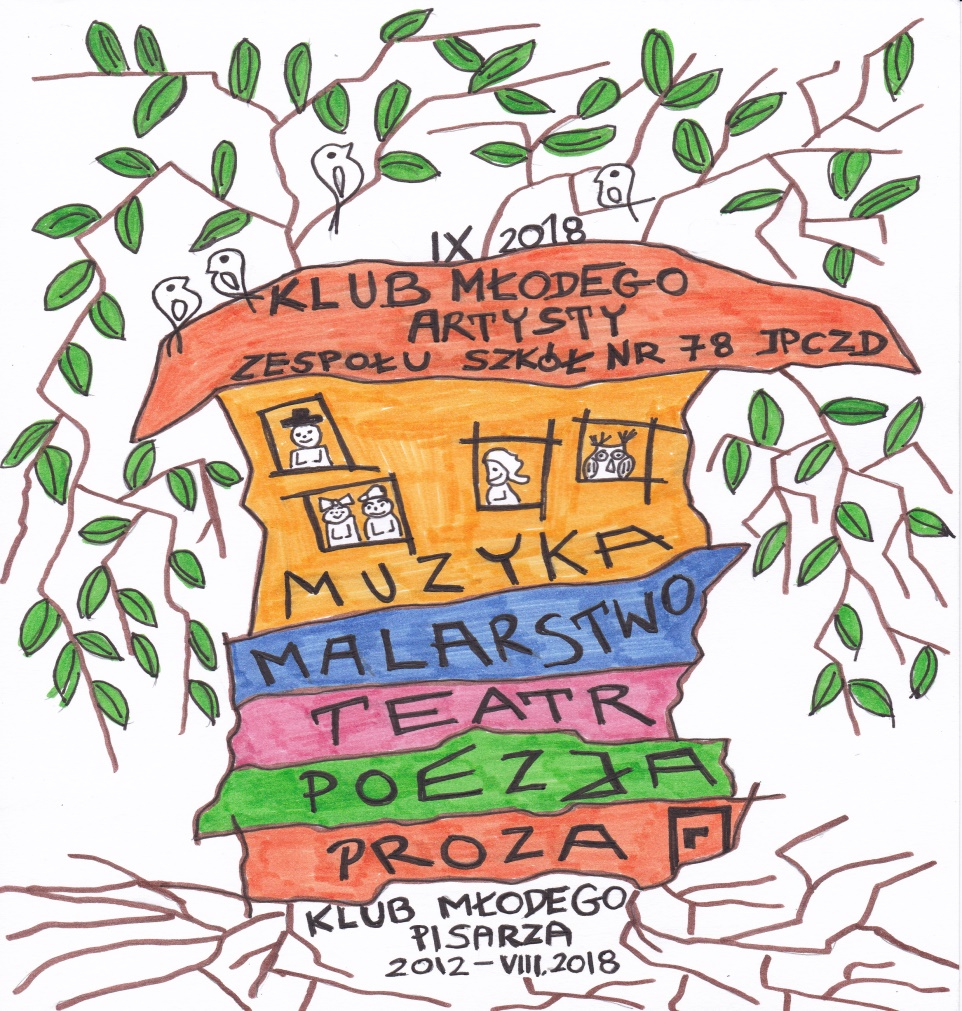      KLUB MŁODEGO ARTYSTY                         KONSPEKT I KARTY PRACY         TEMAT ZAJĘĆ: ZOFIA STRYJEŃSKA – OBRAZY                    Warszawa, dnia 06.05.2020r.        KONSPEKT  I KARTY PRACY DO WARSZTATÓW         ORGANIZOWANYCH  W RAMACH  DZIAŁALNOŚCI                     KLUBU MŁODEGO ARTYSTY		  ,,ZOFIA STRYJEŃSKA - OBRAZY”OSOBA PROWADZĄCA:  Agnieszka Łęczycka    Termin zajęć:Godzina  zajęć:Czas trwania zajęć: 60 – 90minutCELE OGÓLNE:- redukowanie napięć emocjonalnych związanych z pobytem w szpitalu- aktywizacja pacjentów- rozwijanie umiejętności pisarskich u pacjentów- rozwijanie zainteresowań sztuką polskąCELE SZCZEGÓŁOWE:* Cel terapeutyczny- pozbycie się stresu związanego z chorobą- umiejętność skupienia uwagi- wzmacnianie wiary we własne możliwości* Cel poznawczy- poznanie twórczości  Zofii Stryjeńskiej* Cel wychowawczy- zachęcanie do poszerzania wiedzy o sztuce polskiej  - zachęcanie do tworzenia własnej poezji - umiejętność patrzenia na obrazy - umiejętność wyrażenia słowami co się widzi i czujeMETODY PRACY:- praktyczne działanieŚRODKI DYDAKTYCZNE:Quiz ,,Zgaduj zgadula”, film slajdy z obrazami autorstwa Zofii Stryjeńskiej  karty pracy, ołówki, kredki, gumki, tablica, flamastry,OBRAZY POCHODZĄ ZE STRON:    * kultura.tarnow.pl    * wyborcza.pl    * bialczynski.pl    * niezalezna.pl    * artinfo.pl    * sztuka.agraart.plFORMA ZAJĘĆ:- praca z grupą - grupa starsza PLAN WSPÓŁPRACY Z PACJENTAMI:1. Integracja grupy:* powitanie* ułatwienie komunikacji poprzez wykonanie karteczek z imionami* wprowadzenie w tematykę zajęć 2. Poznanie twórczości  Zofii Stryjeńskiej poprzez quiz3. Rozdanie kart pracy z obrazami Zofii Stryjeńskiej    – napisanie krótkiego wiersza pt. ,,Co czuję ? co widzę?”        – inspiracja obrazami malarki.4. Powtórzenie wiedzy nabytej w czasie zajęć.5. Zebranie prac  i podziękowanie za udział w zajęciach.6. Ocena zajęć przez uczestników w formie buziek:     - bardzo dobre zajęcia      - dobre zajęcia      - kiepskie7. Wywieszenie prac uczestników na tablicy Klubu Młodego Artysty               KLUB MŁODEGO ARTYSTY          ZOFIA STRYJEŃSKA -  OBRAZY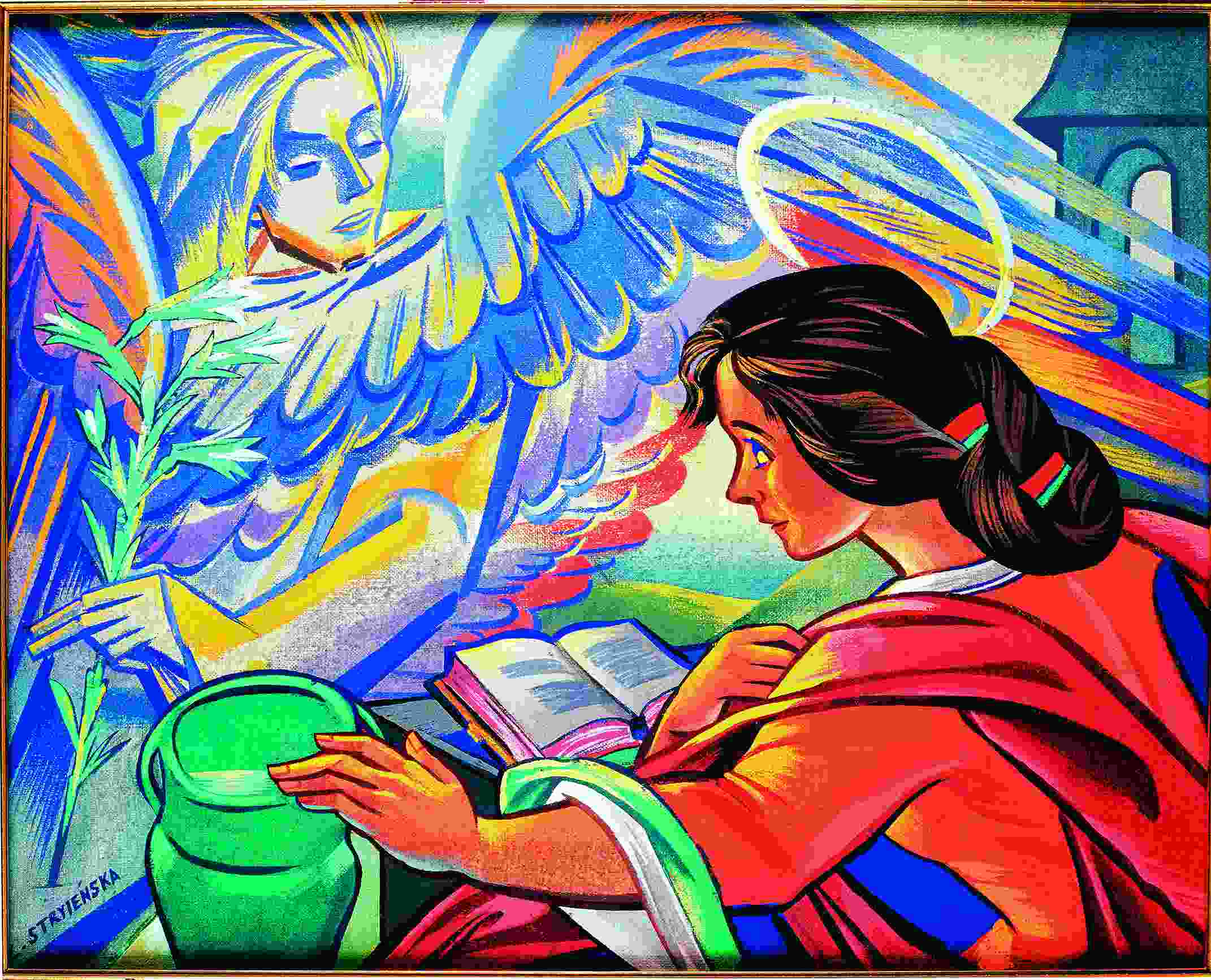                         CO CZUJĘ? CO WIDZĘ?……………………………………………………………..……………………………………………………………..…………………………………………………………….……………………………………………………………				…………………………………………………………..					               Autor wiersza         KLUB MŁODEGO ARTYSTY       ZOFIA STRYJEŃSKA -OBRAZY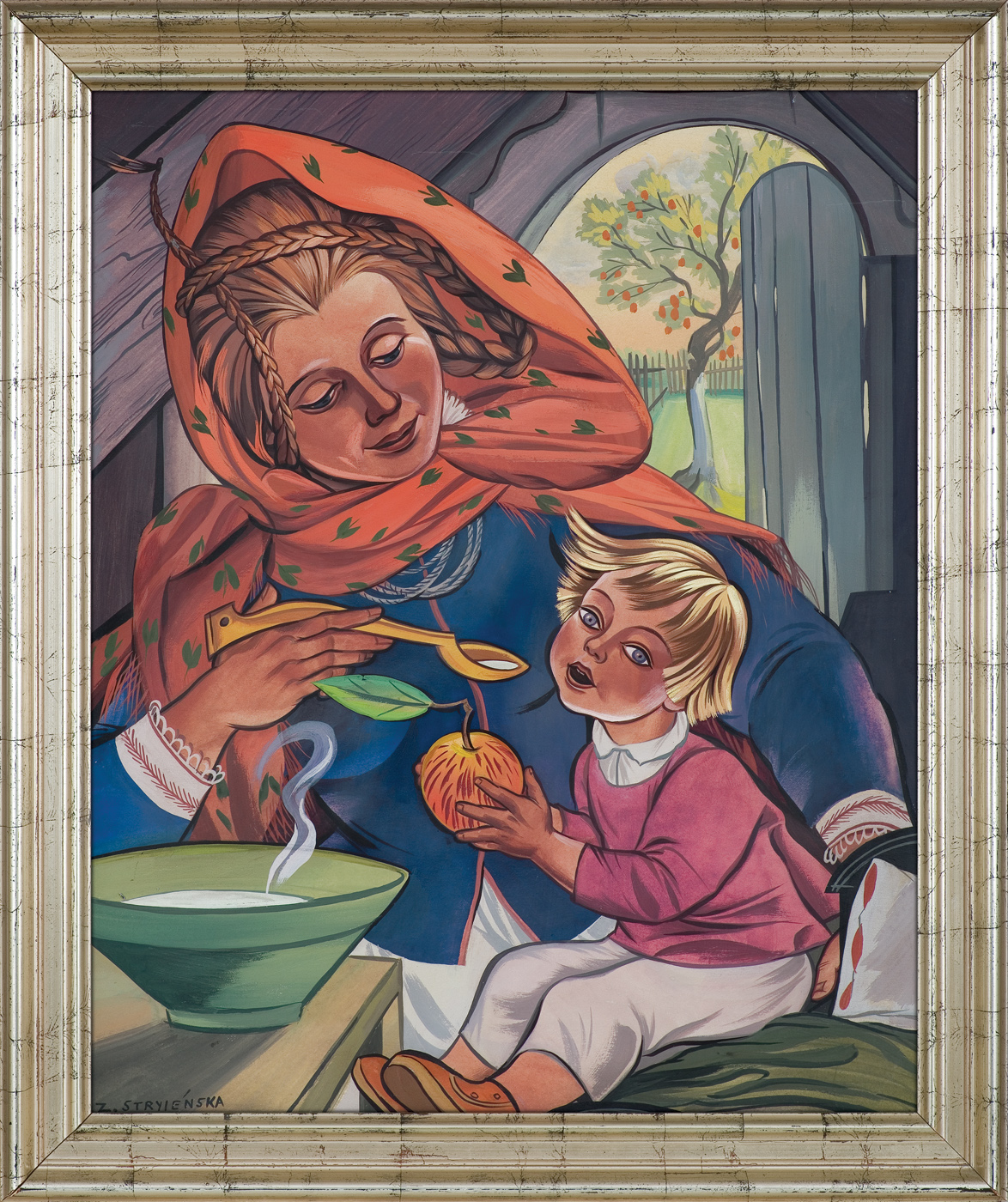                             CO CZUJĘ?  CO WIDZĘ?……………………………………………………………..……………………………………………………………..…………………………………………………………….……………………………………………………………				………………………………………………………….					           Autor wiersza          KLUB MŁODEGO ARTYSTY      ZOFIA STRYJEŃSKA - OBRAZY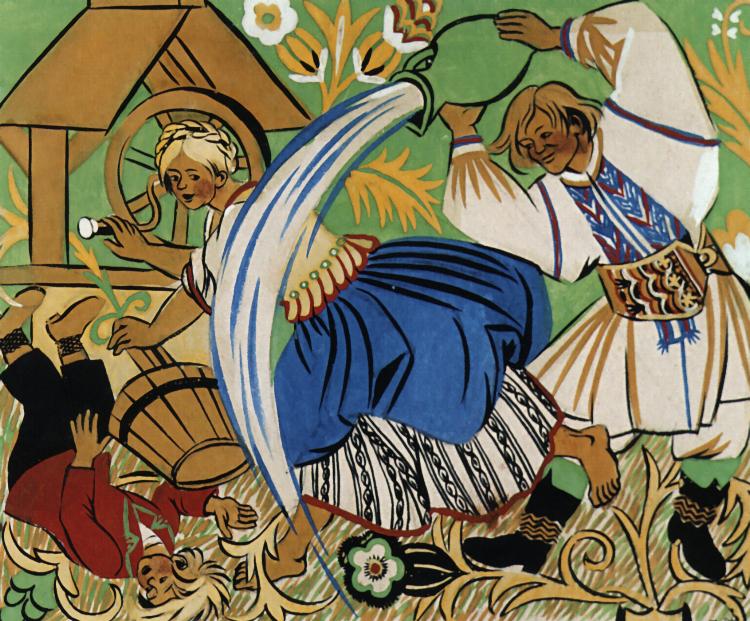 			     CO CZUJĘ? CO WIDZĘ?……………………………………………………………..……………………………………………………………..…………………………………………………………….……………………………………………………………				………………………………………………………….						Autor wiersza				KLUB MŁODEGO ARTYSTY             ZOFIA STRYJEŃSKA - OBRAZY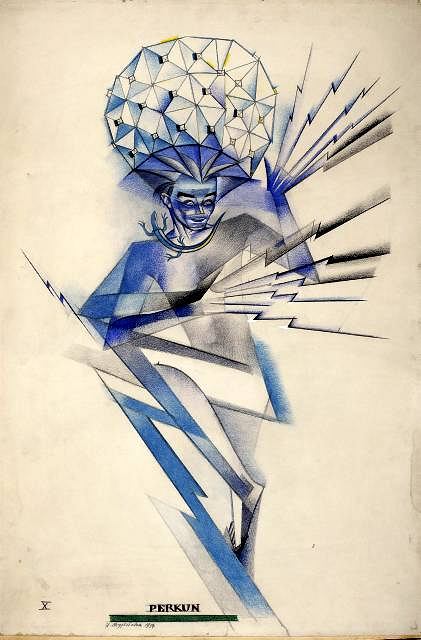 			CO CZUJĘ? CO WIDZĘ?……………………………………………………………..……………………………………………………………..…………………………………………………………….……………………………………………………………				…..……………………………………………………….					             Autor wiersza           KLUB MŁODEGO ARTYSTY        ZOFIA STRYJEŃSKA - OBRAZY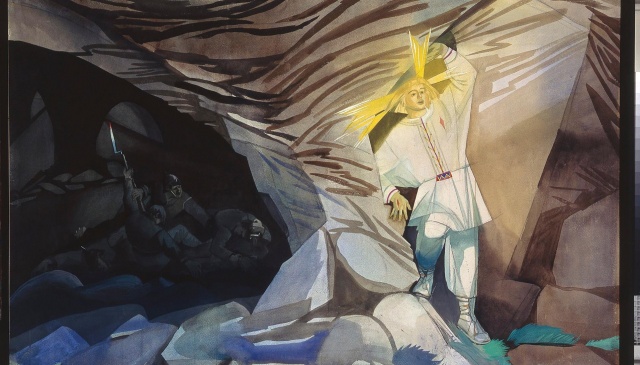 			CO CZUJĘ ? CO WIDZĘ ?……………………………………………………………..……………………………………………………………..…………………………………………………………….……………………………………………………………				……………………………………………………….					            Autor wiersza							          KLUB MŁODEGO ARTYSTY        ZOFIA STRYJEŃSKA - OBRAZY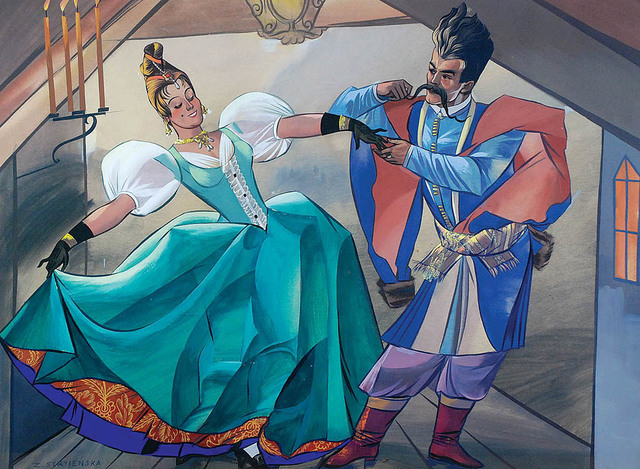 			CO CZUJĘ?  CO WIDZĘ?……………………………………………………………..……………………………………………………………..…………………………………………………………….……………………………………………………………		     ……….………………………………………………………….					              Autor wiersza